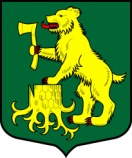 	АДМИНИСТРАЦИЯ	МУНИЦИПАЛЬНОГО ОБРАЗОВАНИЯ ПЧЕВЖИНСКОЕ СЕЛЬСКОЕ ПОСЕЛЕНИЕ
КИРИШСКОГО МУНИЦИПАЛЬНОГО РАЙОНА ЛЕНИНГРАДСКОЙ ОБЛАСТИПОСТАНОВЛЕНИЕ	В соответствии с Бюджетным кодексом Российской Федерации, Федеральным законом Российской Федерации от 06 октября 2003 года № 131-ФЗ «Об общих принципах организации местного самоуправления в Российской Федерации», руководствуясь Порядком формирования, реализации и оценки эффективности муниципальных программ муниципального образования Пчевжинское сельское поселение Киришского муниципального района Ленинградской области, утвержденным постановлением Администрации Пчевжинского сельского поселения от 28 сентября 2015 года № 142, Администрация муниципального образования Пчевжинское сельское поселение Киришского муниципального района Ленинградской области  ПОСТАНОВЛЯЕТ:1. Утвердить детальный план-график финансирования муниципальной программы «Обеспечение устойчивого функционирования и развития коммунальной и инженерной инфраструктуры и повышение энергоэффективности в муниципальном образовании Пчевжинское сельское поселение» на 2020 год согласно Приложению № 1 к настоящему Постановлению. 	2. Опубликовать настоящее постановление в газете «Лесная республика».3. Настоящее постановление вступает в силу после его официального опубликования.4. Контроль за исполнением настоящего постановления оставляю за собой.Глава администрации						           Харитонова А.В.Разослано: в дело-2, бухгалтерия, Харитонова А.В., Комитет финансов, КСП, прокуратура, газета «Лесная республика»Приложение 1к Постановлению№ 89  от 11 .06.2020г.Детальный план-график финансирования муниципальной программы «Обеспечение устойчивого функционирования и развития коммунальной и инженерной инфраструктуры и повышение энергоэффективности в муниципальном образовании Пчевжинское сельское поселение» на 2019 годот11 июня  2020 годап. Пчевжа№89Об утверждении детального плана-графика финансирования муниципальной программы  «Обеспечение устойчивого функционирования и развития коммунальной и инженерной инфраструктуры и повышение энергоэффективности в муниципальном образовании Пчевжинское сельское поселение» на 2020 год№п/пНаименования подпрограммы, мероприятияОтветственный исполнительОжидаемый результат реализации мероприятияГод начала реализацииГод окончания реализацииОбъем ресурсного обеспечения, тыс. руб.Объем ресурсного обеспечения, тыс. руб.№п/пНаименования подпрограммы, мероприятияОтветственный исполнительОжидаемый результат реализации мероприятияГод начала реализацииГод окончания реализацииОбъем ресурсного обеспечения, тыс. руб.Объем ресурсного обеспечения, тыс. руб.№п/пНаименования подпрограммы, мероприятияОтветственный исполнительОжидаемый результат реализации мероприятияГод начала реализацииГод окончания реализацииВсегоВ т.ч. на 2020 год12345678Муниципальная программа «Обеспечение устойчивого функционирования и развития коммунальной и инженерной инфраструктуры и повышение энергоэффективности в муниципальном образовании Пчевжинское сельское поселение»Администрация Пчевжинского сельского поселения2018202155945,1111494,721Организация уличного освещенияАдминистрация Пчевжинского сельского поселенияУвеличение доли энергосберегающих уличных светильников в общем количестве уличных светильников.Увеличение протяженности сетей уличного освещения в общей протяженности улично-дорожной сети.Увеличение доли сетей уличного освещения, находящегося в исправном состоянии.201820215464,462019,462Содержание, техническое обслуживание и (или) ремонт имущества: уличное освещениеАдминистрация Пчевжинского сельского поселенияУвеличение доли сетей уличного освещения, находящегося в исправном состоянии.20182021315,5465,543Повышение надежности и эффективности работы объектов (сетей) теплоснабженияАдминистрация Пчевжинского сельского поселенияУвеличение доли отремонтированных объектов (сетей) теплоснабжения в общем количестве объектов (сетей) теплоснабжения, подлежащих ремонту (замене).Удовлетворенность населения качеством предоставления услуг теплоснабжения2018202123917,669066,003.1Разработка и проведение государственной экспертизы проектной и сметной документации для строительства, реконструкции и ремонта объектов: участок тепловых сетей от котельной до УВ-1Администрация Пчевжинского сельского поселенияУвеличение доли отремонтированных объектов (сетей) теплоснабжения в общем количестве объектов (сетей) теплоснабжения, подлежащих ремонту (замене).Удовлетворенность населения качеством предоставления услуг теплоснабжения2018202128,00,003.2Строительный контроль за ремонтом объектов: участок тепловых сетей от котельной до УВ-1Администрация Пчевжинского сельского поселенияУвеличение доли отремонтированных объектов (сетей) теплоснабжения в общем количестве объектов (сетей) теплоснабжения, подлежащих ремонту (замене).Удовлетворенность населения качеством предоставления услуг теплоснабжения2018202158,280,003.3ремонт (замена) сетей инженерно-технического обеспечения: участок тепловых сетей от котельной до УВ-1Администрация Пчевжинского сельского поселенияУвеличение доли отремонтированных объектов (сетей) теплоснабжения в общем количестве объектов (сетей) теплоснабжения, подлежащих ремонту (замене).Удовлетворенность населения качеством предоставления услуг теплоснабжения201820212885,600,003.4 ремонт (замена) сетей инженерно-технического обеспечения: участок ТС от ТК-8 до ж.д. №13 ул. Октябрьская, п.ПчевжаАдминистрация Пчевжинского сельского поселенияУвеличение доли отремонтированных объектов (сетей) теплоснабжения в общем количестве объектов (сетей) теплоснабжения, подлежащих ремонту (замене).Удовлетворенность населения качеством предоставления услуг теплоснабжения201820185650,660,003.5ремонт (замена) сетей инженерно-технического обеспечения: ограждающая конструкция здания котельной, подпиточный насос котельной п.ПчевжаАдминистрация Пчевжинского сельского поселенияУвеличение доли отремонтированных объектов (сетей) теплоснабжения в общем количестве объектов (сетей) теплоснабжения, подлежащих ремонту (замене).Удовлетворенность населения качеством предоставления услуг теплоснабжения20182018741,720,003.6Разработка (актуализация) схем сетей инженерно-технического обеспечения сети теплоснабженияАдминистрация Пчевжинского сельского поселенияУвеличение доли отремонтированных объектов (сетей) теплоснабжения в общем количестве объектов (сетей) теплоснабжения, подлежащих ремонту (замене).Удовлетворенность населения качеством предоставления услуг теплоснабжения20182018285,0095,003.7Разработка и проведение государственной экспертизы проектной и сметной документации для строительства, реконструкции и ремонта объектов: участок ТС от ТК-8 до ж.д. №13 ул. Октябрьская, п.ПчевжаАдминистрация Пчевжинского сельского поселенияУвеличение доли отремонтированных объектов (сетей) теплоснабжения в общем количестве объектов (сетей) теплоснабжения, подлежащих ремонту (замене).Удовлетворенность населения качеством предоставления услуг теплоснабжения2018202156,000,003.8Ремонт участков трубопроводов от УВ-1 до ТК-4 п. ПчевжаАдминистрация Пчевжинского сельского поселенияУвеличение доли отремонтированных объектов (сетей) теплоснабжения в общем количестве объектов (сетей) теплоснабжения, подлежащих ремонту (замене).Удовлетворенность населения качеством предоставления услуг теплоснабжения201920215771,005771,003.9Разработка и проведение государственной экспертизы проектной и сметной документации для ремонта объектов  участок трубопроводов от УВ-1 до ТК-4 п. ПчевжаАдминистрация Пчевжинского сельского поселенияУвеличение доли отремонтированных объектов (сетей) теплоснабжения в общем количестве объектов (сетей) теплоснабжения, подлежащих ремонту (замене).Удовлетворенность населения качеством предоставления услуг теплоснабжения201920210,000,003.10Обследование технического состояния (аттестация) объектов дымовой трубы   Н-30 м. в котельной п.ПчевжаАдминистрация Пчевжинского сельского поселенияУвеличение доли отремонтированных объектов (сетей) теплоснабжения в общем количестве объектов (сетей) теплоснабжения, подлежащих ремонту (замене).2019202180,00,003.11Разработка и проведение государственной экспертизы проектной и сметной документации для ремонта объектов: Оборудование топливоподачи на котельной п.ПчевжаАдминистрация Пчевжинского сельского поселенияУвеличение доли отремонтированных объектов (сетей) теплоснабжения в общем количестве объектов (сетей) теплоснабжения, подлежащих ремонту (замене).20192021268,340,003.12ремонт имущества: 2-ой и 3-ий ходы дымогарных труб на котле КВ-1.0 МВт в котельной п.ПчевжаАдминистрация Пчевжинского сельского поселенияУвеличение доли отремонтированных объектов (сетей) теплоснабжения в общем количестве объектов (сетей) теплоснабжения, подлежащих ремонту (замене).20192021428,770,003.13ремонт имущества:  Водогрейный котел КВ-2.0 в котельной п.ПчевжаАдминистрация Пчевжинского сельского поселенияУвеличение доли отремонтированных объектов (сетей) теплоснабжения в общем количестве объектов (сетей) теплоснабжения, подлежащих ремонту (замене).2019202175,000,003.14ремонт имущества Сетевой насос GRUNDFFOS TP 65-550 2 в котельной п.Пчевжа Администрация Пчевжинского сельского поселенияУвеличение доли отремонтированных объектов (сетей) теплоснабжения в общем количестве объектов (сетей) теплоснабжения, подлежащих ремонту (замене).20192021441,790,003.15Экспертиза промышленной безопасности: Оборудование системы топливоподачи на котельной п. ПчевжаАдминистрация Пчевжинского сельского поселенияУвеличение доли отремонтированных объектов (сетей) теплоснабжения в общем количестве объектов (сетей) теплоснабжения, подлежащих ремонту (замене).20192021147,500,003.16Поставка водогрейного котла,Демонтаж котла КВ 2МВт,Пуско-наладочные работыАдминистрация Пчевжинского сельского поселенияУвеличение доли отремонтированных объектов (сетей) теплоснабжения в общем количестве объектов (сетей) теплоснабжения, подлежащих ремонту (замене).Удовлетворенность населения качеством предоставления услуг теплоснабжения202020201690,003200,003.17Замена водогрейного котла КВ 2,0Администрация Пчевжинского сельского поселенияУвеличение доли отремонтированных объектов (сетей) теплоснабжения в общем количестве объектов (сетей) теплоснабжения, подлежащих ремонту (замене).202120213800,000,004Содержание, техническое обслуживание и проведение мероприятий, направленных на повышение надежности и эффективности работы объектов (сетей) водоснабжения и водоотведенияАдминистрация Пчевжинского сельского поселенияУвеличение доли отремонтированных объектов (сетей) водоснабжения в общем количестве объектов (сетей) водоснабжения, подлежащих ремонту (замене);Увеличение доли населения, обеспеченного питьевой водой, отвечающей обязательным требованиям безопасности.Удовлетворенность населения качеством предоставления услуг водоснабжения. Снижение протяженности сетей водоотведения, находящихся в предаварийном состоянии и способных вызвать остановку работы коммунальных систем.201820218245,900,004.1Содержание и  ремонт колодцев питьевой водыАдминистрация Пчевжинского сельского поселенияУвеличение доли населения, обеспеченного питьевой водой, отвечающей обязательным требованиям безопасности20182021307,800,004.2Промывка канализационных трубопроводов спец. машинойАдминистрация Пчевжинского сельского поселенияУвеличение доли отремонтированных объектов (сетей) водоснабжения в общем количестве объектов (сетей) водоснабжения, подлежащих ремонту (замене);20182021458,400,004.3Очистка канализационных колодцев от ила и грязиАдминистрация Пчевжинского сельского поселенияУвеличение доли отремонтированных объектов (сетей) водоснабжения в общем количестве объектов (сетей) водоснабжения, подлежащих ремонту (замене);20182021129,320,004.4Прочистка наружных сетей канализации вручнуюАдминистрация Пчевжинского сельского поселенияУвеличение доли отремонтированных объектов (сетей) водоснабжения в общем количестве объектов (сетей) водоснабжения, подлежащих ремонту (замене);20182021366,960,004.5Лабораторные исследования воды и почвы в колодцах питьевой водыАдминистрация Пчевжинского сельского поселенияУвеличение доли населения, обеспеченного питьевой водой, отвечающей обязательным требованиям безопасности2018202169,150,004.6ремонт (замена) сетей инженерно-технического обеспечения: канализационные сети от КК 30 по ул. Лесная до КК 87 ул. 2-я Набережная п. ПчевжаАдминистрация Пчевжинского сельского поселенияУвеличение доли отремонтированных объектов (сетей) водоснабжения в общем количестве объектов (сетей) водоснабжения, подлежащих ремонту (замене);Увеличение доли населения, обеспеченного питьевой водой, отвечающей обязательным требованиям безопасности.Удовлетворенность населения качеством предоставления услуг водоснабжения. Снижение протяженности сетей водоотведения, находящихся в предаварийном состоянии и способных вызвать остановку работы коммунальных систем.201820181227,550,004.7Санитарно-эпидемиологическая экспертиза проектной документации: Водопроводно-фильтровальная станция п.ПчевжаАдминистрация Пчевжинского сельского поселенияУвеличение доли отремонтированных объектов (сетей) водоснабжения в общем количестве объектов (сетей) водоснабжения, подлежащих ремонту (замене);Увеличение доли населения, обеспеченного питьевой водой, отвечающей обязательным требованиям безопасности.Удовлетворенность населения качеством предоставления услуг водоснабжения. Снижение протяженности сетей водоотведения, находящихся в предаварийном состоянии и способных вызвать остановку работы коммунальных систем.2018201830,620,004.8Приобретение прочих материальных запасов: водопроводно-фильтровальная станция п. ПчевжаАдминистрация Пчевжинского сельского поселенияУвеличение доли отремонтированных объектов (сетей) водоснабжения в общем количестве объектов (сетей) водоснабжения, подлежащих ремонту (замене);Увеличение доли населения, обеспеченного питьевой водой, отвечающей обязательным требованиям безопасности.Удовлетворенность населения качеством предоставления услуг водоснабжения. Снижение протяженности сетей водоотведения, находящихся в предаварийном состоянии и способных вызвать остановку работы коммунальных систем.20182018107,700,004.9Водолазное обследование водозаборных сооружений водопроводно-фильтровальной станции п.Пчевжа для получения экспертизы сметной документации по ремонтуАдминистрация Пчевжинского сельского поселенияУвеличение доли отремонтированных объектов (сетей) водоснабжения в общем количестве объектов (сетей) водоснабжения, подлежащих ремонту (замене);2018201850,000,004.10Проведение санитарно-эпидемиологической экспертизы проектной документации "Обеспечение зон санитарной охраны объекта водоснабжения п.ПчевжаАдминистрация Пчевжинского сельского поселенияУвеличение доли отремонтированных объектов (сетей) водоснабжения в общем количестве объектов (сетей) водоснабжения2018201823,480,004.11Ремонт водозаборных сооружении п. ПчевжаАдминистрация Пчевжинского сельского поселенияУвеличение доли отремонтированных объектов (сетей) водоснабжения в общем количестве объектов (сетей) водоснабжения, подлежащих ремонту (замене);201920185190,440,004.12ремонт (замена) сетей инженерно-технического обеспечения  участка водопровода от школы до котельной п.ПчевжаАдминистрация Пчевжинского сельского поселенияУвеличение доли отремонтированных объектов (сетей) водоснабжения в общем количестве объектов (сетей) водоснабжения, подлежащих ремонту (замене);20192018284,480,005Установка и  замена приборов учета коммунальных ресурсовАдминистрация Пчевжинского сельского поселенияИсполнение норм действующего законодательства, экономия коммунальных ресурсов201820218,000,006Газоснабжение муниципального образования Пчевжинского сельского поселенияАдминистрация Пчевжинского сельского поселенияУвеличение доли строительства объектов (сетей) газоснабжения2019202117993,55343,72